EVALUATION  MATHEMATIQUES  CM1Exercice 1 :Ecris en chiffres les nombres suivants :Douze-millions-cent-dix-mille-quatre-cent-deux :…………………………………………………………Cinq-millions-vingt-huit-mille  :……………………………………………………………Item 1 :Ecris les nombres suivants en lettres :1 600 320 : …………………………………………………………………...6 019 020 :  ……………………………………………………………………Item 2 :Exercice 2 :Ecris ce que représente le chiffre souligné dans les nombres suivants :1 280 983 :……………………………………………………………………1 953 204 :……………………………………………………………………Item 3 :Exercice 3 :Décompose les nombres comme 1825 = 1000 + 800 + 20 +5 : 1 008 504 =  ……………………………………………………………………4 705 125 = ……………………………………………………………………Item 4 :Exercice 4 :Colorie les fractions demandées : Item 5:Exercice 5 :Complète avec < ou > :Item 6:Exercice 6 :1/ Place les fractions sur la droite graduée :2/ Complète les fractions sur la droite :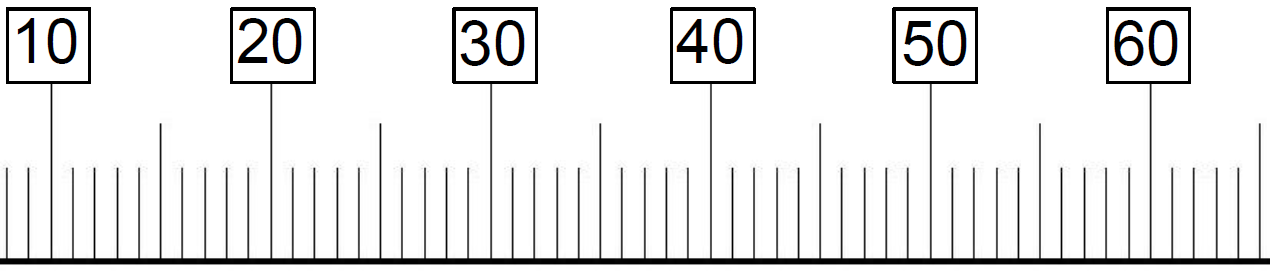 Item 7 : Item 8 : Exercice 7 :Ecris sous forme d’un nombre décimal : Item 9:Ecris les nombres décimaux sous forme d’une fraction décimale : Item 10:Exercice 8 :Ecris sous forme d’un nombre décimal :1 unité et 2 dixièmes : ….5 unités et 8 centièmes : ….25 centièmes : ….1 unité et 16 centièmes : ….Items 11 à 14:Exercice 9 :Compare les nombres avec < ou > :3  …  0,9                  4,1 …   2,9                       0,5 …. 1                     0,08   …   0,1        Item 15:Exercice 10 :Colorie en rouge les angles droits, en vert les angles obtus et en bleus les angles aigus :                                 Item 16: 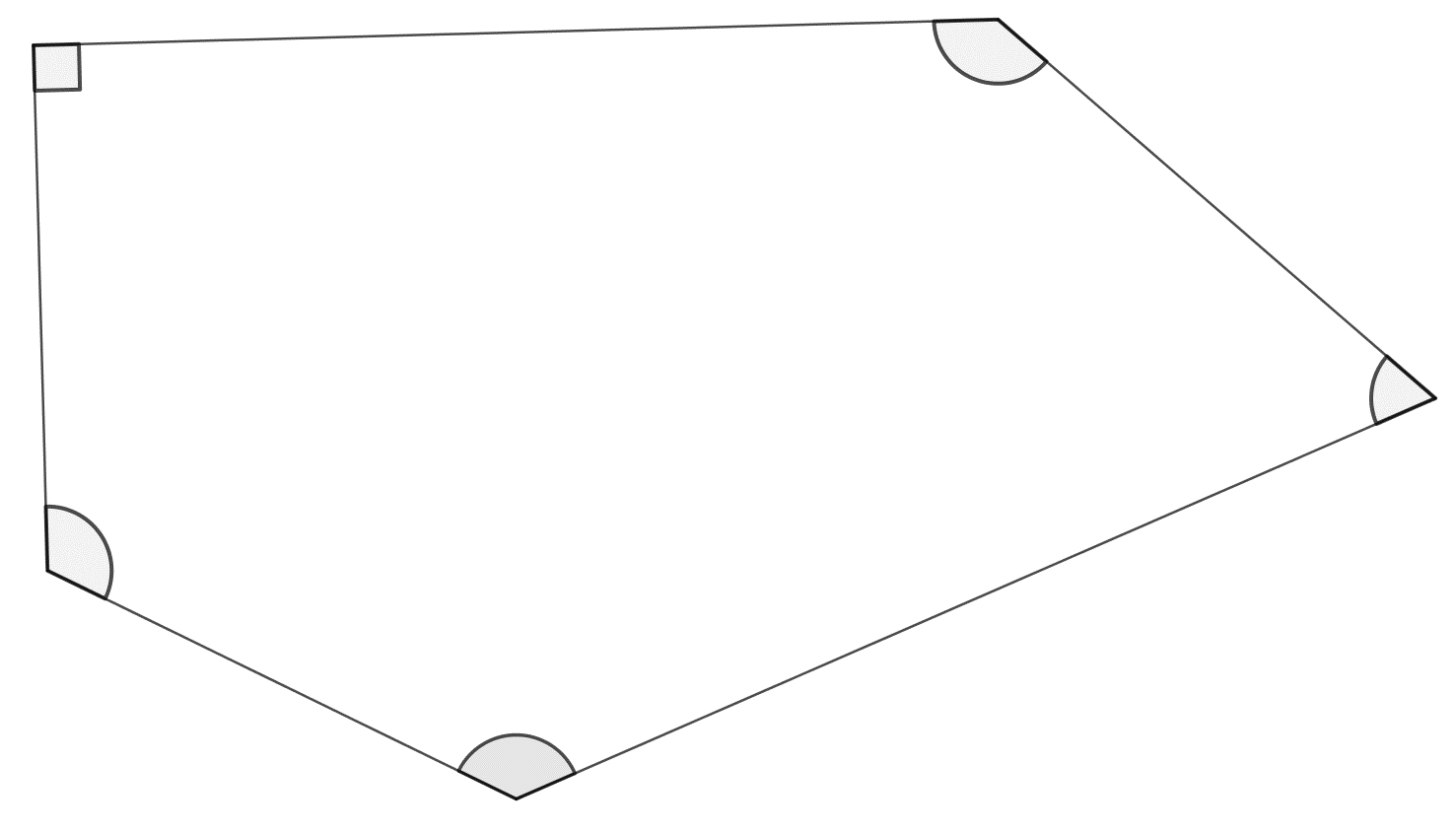 Item 17:Exercice 11 :Trace une droite perpendiculaire à la droite D passant par le point A :                                                           Item 18: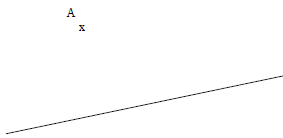 Trace une droite parallèle à la droite D passant par le point B :                                          Item 19: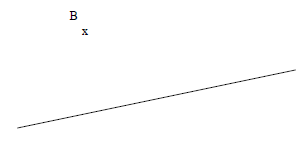 Exercice 12 :Trace le symétrique de la figure : 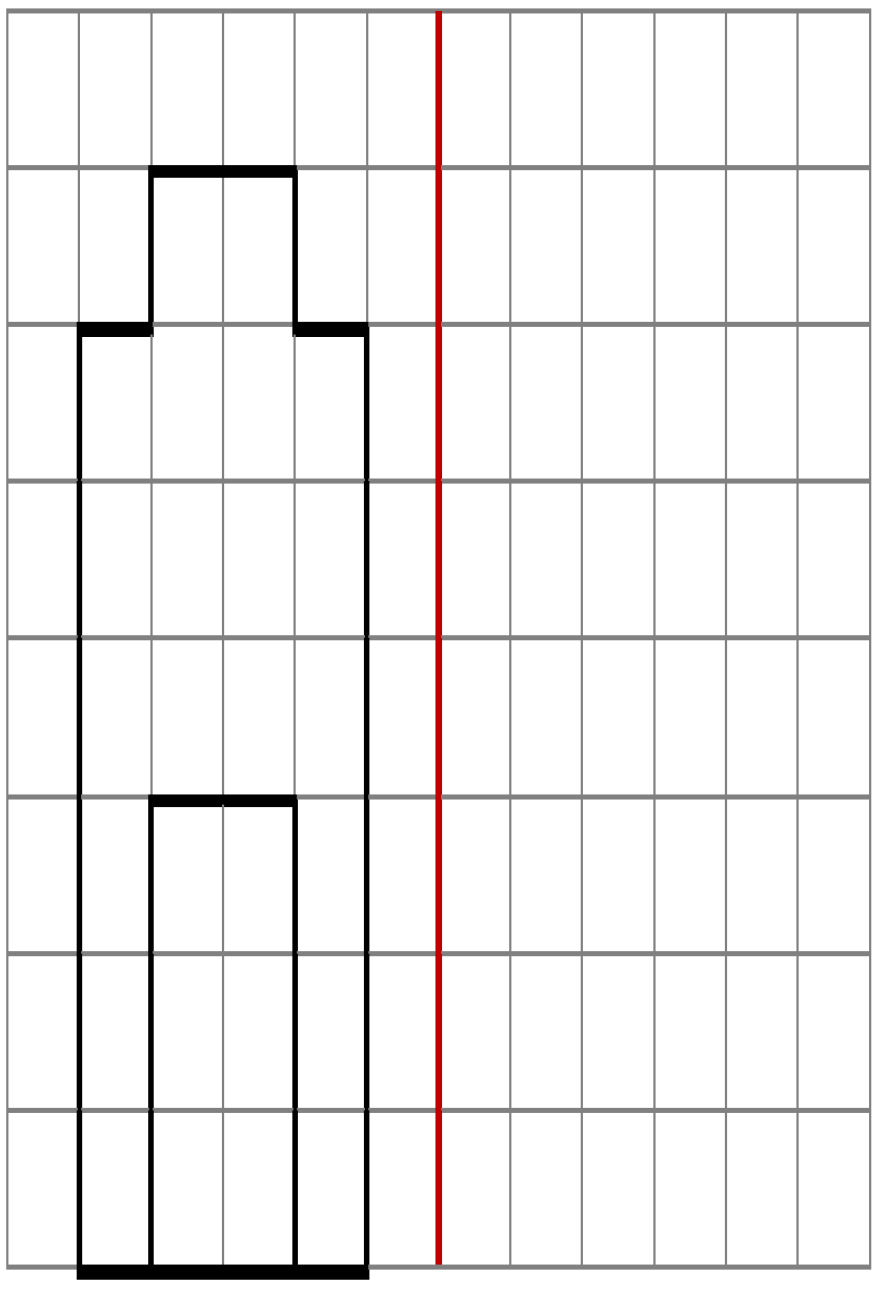 Item 20:Trace sur la figure les axes de symétrie : Item 21:Relie pour indiquer le nom de chaque figure :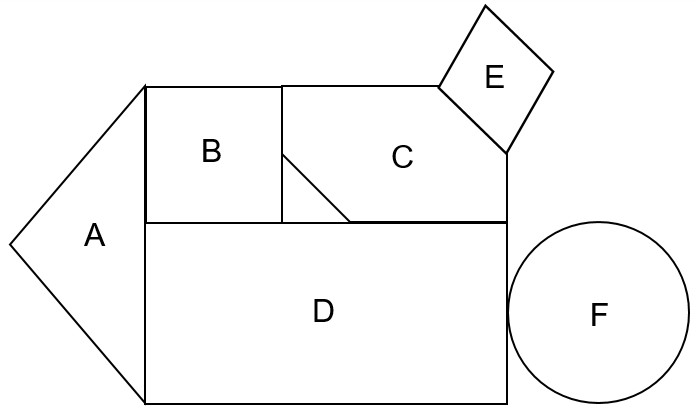 Exercice 13 :1/ Trace le milieu des 3 segments :Item 25:2/ Construis la figure en suivant le programme de construction suivant :Trace un carré ABCD de 5 cm de côté.Trace les deux diagonales du carré. Elles se coupent au point O.3. Trace le cercle de centre 0 et de rayon [OA].Item 26:Item 27:Item 28:Indique sur la figure s’il y a des angles droits. Complète : Item 29:Item 30:Exercice 14 : Résous chacun des problèmes :Problème 1 :Papa possède 5 chemises de couleur et 4 cravates différentes. Combien peut-il former de tenues différentes ?Item 31:… Item 32:Problème 2 :Un éleveur de poules dispose de 408 œufs. Combien de boîtes de 12 œufs peut-il remplir ?Item 33:… Item 34:Problème 3 :Un cultivateur a ramassé 200 melons et dispose de 25 cartons. Combien de melons doit-il mettre dans chaque carton pour transporter toute sa production ?Item 35:… Item 36:Problème 4 :Combien y a-t-il de bouteilles de jus d’orange dans 25 lots de 6 bouteilles de jus d’orange ? Item 37:… Item 38:Exercice 15 :Observe bien ce graphique qui indique le nombre d’enfants qui pratiquent différents sports :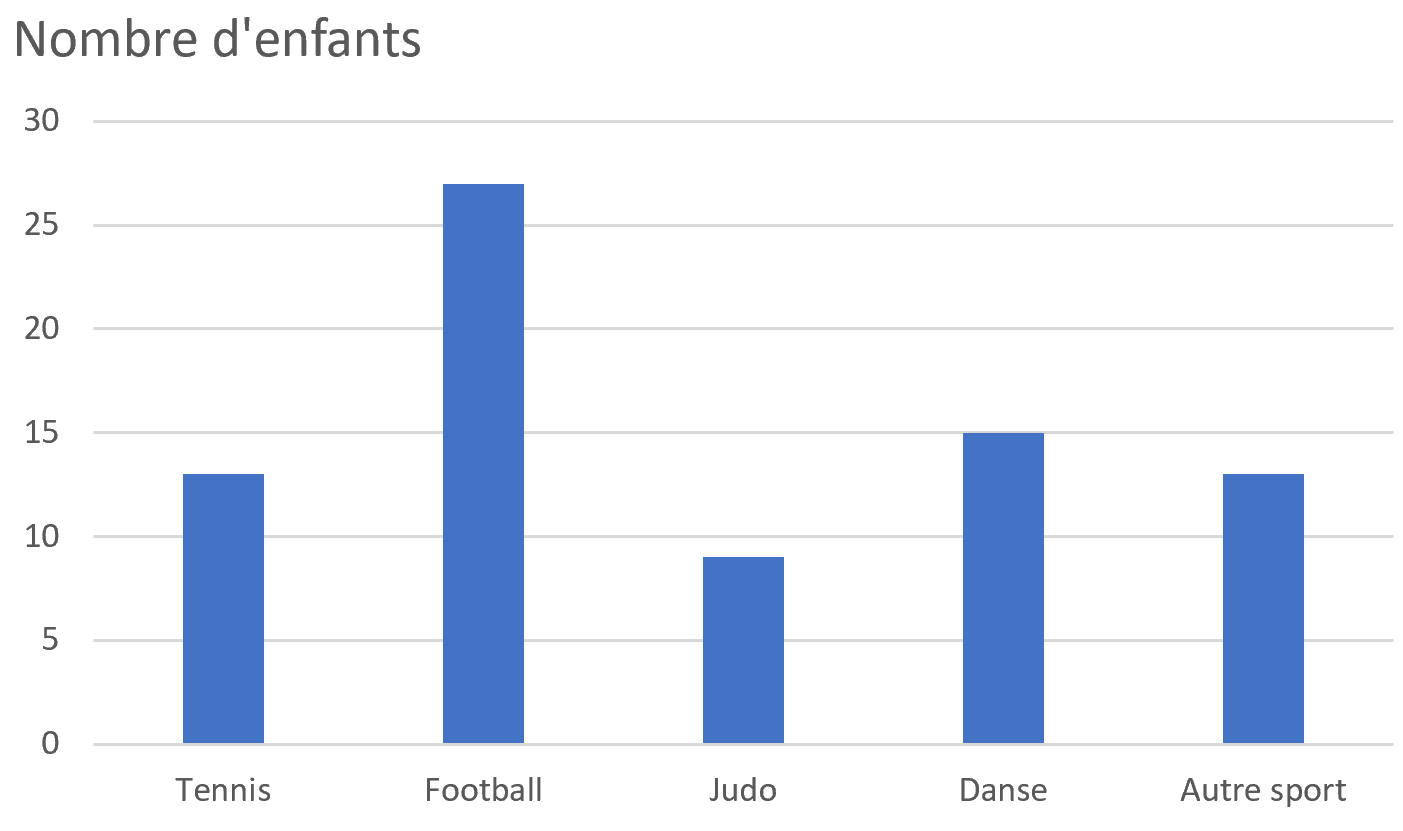 Réponds aux questions :1/ Quel est le sport le plus pratiqué ? ………………………………………………………….	Item 39:2/ Quel est le sport le moins pratiqué ? ………………………………………………………….	Item 40:	3/ Combien d’enfants pratiquent la danse ? ………………………………………………………….	Item 41:4/ Y at-il plus de 30 enfants qui font du football ? …………………………………………………… Item 42:	5/ Au total, y a-t-il plus de 70 enfants qui pratiquent un sport ? …………………………………… Item 43:Exercice 16 :Pose et effectue les additions suivantes :3 208 + 23 + 724 =					52 509 + 5 348 = 					                                                                                Item 44 / 45 :						Pose et effectue les soustractions suivantes :1 378 - 165 = 					3 913 – 1 234 =														         Item 46 / 47:Pose et effectue les multiplications suivantes :134 x 7 =  					192 x 24 = Item 48 / 49 :Exercice 17 :Pose et effectue les divisions suivantes :1 575 : 5                                                     1 612: 13              				Item 50 / 51 :Exercice 18 :Complète :Item 52 / 53 :Exercice 19 :Calcule sans poser l’opération :Item 54 / 55 / 56 / 57 :Exercice 20 :Convertis :Item 58 / 59 / 60 / 61 :Exercice 21 :Relie :Item  62 / 63  :Exercice 22 :1/ Calcule l’aire de la figure 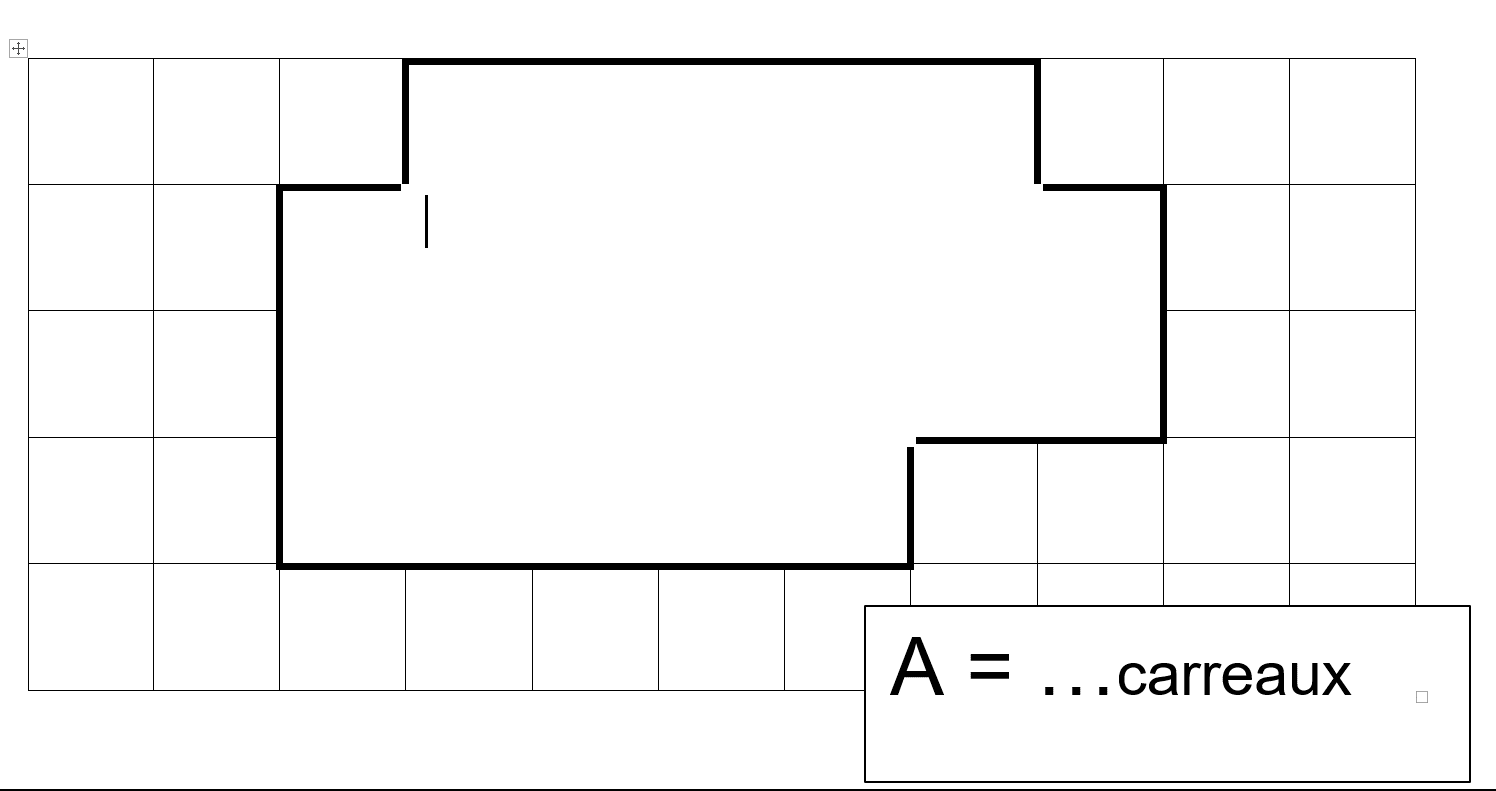                                                                   Item  64 :2/ Calcule l’aire du carré  :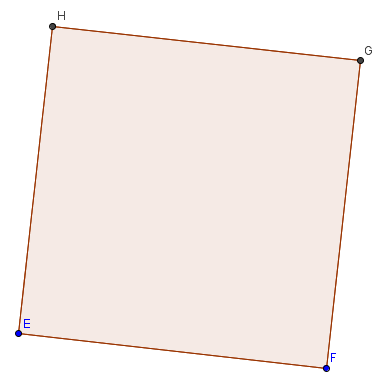 Item  65 :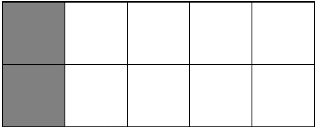 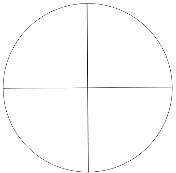 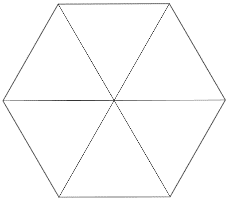 A CercleB LosangeC TriangleDRectangleItem 22:E Carré Item 23:FHexagoneItem 24:VraiFauxLe triangle AOB est isocèle.AB = CDLe triangle COD est équilatéral.Le cercle passe par les sommets du carré.5 x 7 = …18 : 2 = …4 x 8 = …32 : 4 = …5 x 5 = …15 : 5 = …8 x 7 = …48 : 6  = …8 x 9 = …63 : 7 = …Double de 50 : …33 x 3 = …1 229 + 9 = …19 252 – 200 =…Triple de 25 : …9 x 11 = …2 356 + 19 = …42 975 – 300 = …Moitié de 140 : …2 x 5 x 9 = …8 345 – 19 = …186 950 – 700 = …Tiers de 33 : …3 x 15 x 5 = …51 458 – 99 = …74 500 – 3 400 = …125 cm = …    mm5 l = …    cl2 kg =  …    g1h 30min = …      min150 mm = …        m15 € = …   centimes1 tonne = ….     kg65 sec = … min … sec1.Poids d’un sac de pommes de terre5 m2.Hauteur de la tour Eiffel1h303.Poids d’une boite de sardine18 sec4.Temps d’un match de foot2,5 kg5.Temps pour un enfant pour courir 100 mètres150 g6.Longueur de ma voiture300 m